YES Does the organism take in nutrients/excrete waste?   Does the organism respond to stimuli?  NO NO YES Does the organism grow and develop?    	NO 	NOT LIVING!! YES NO Does the organism reproduce?  NO YES Does the organism adapt to it’s environment?   NO YES 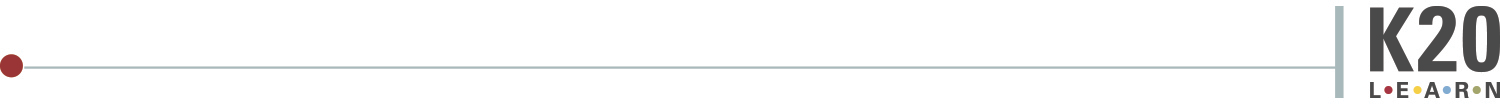 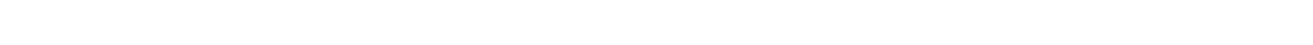 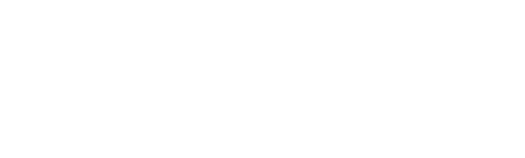 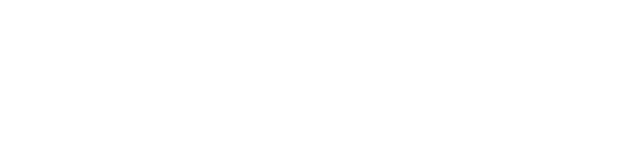 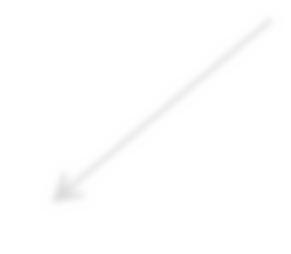 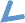 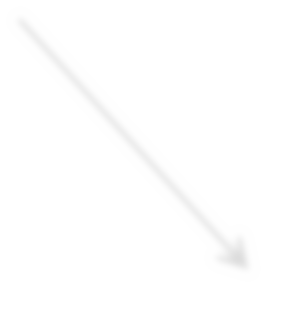 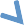 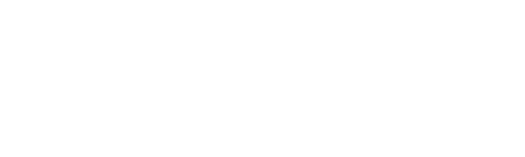 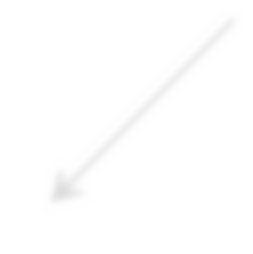 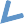 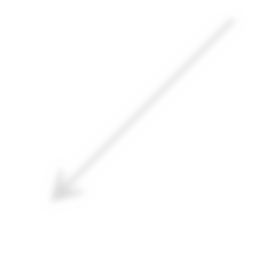 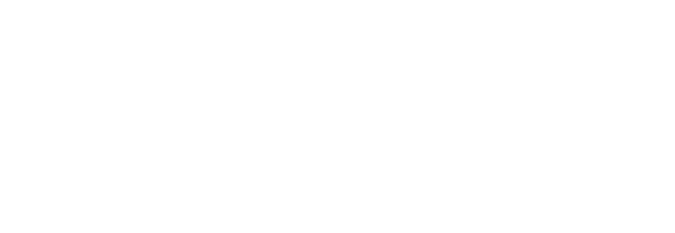 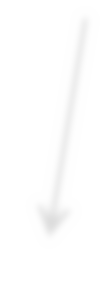 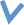 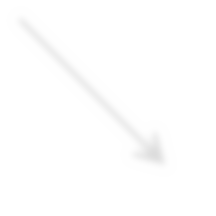 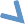 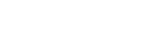 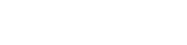 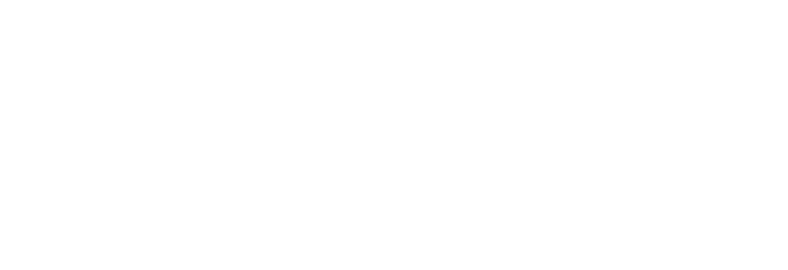 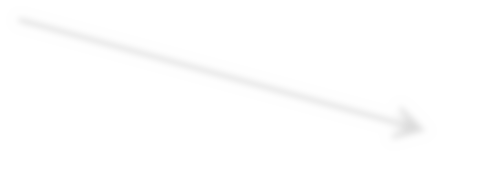 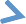 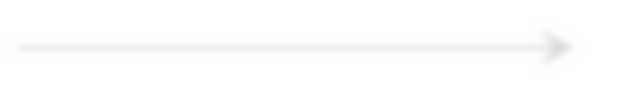 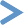 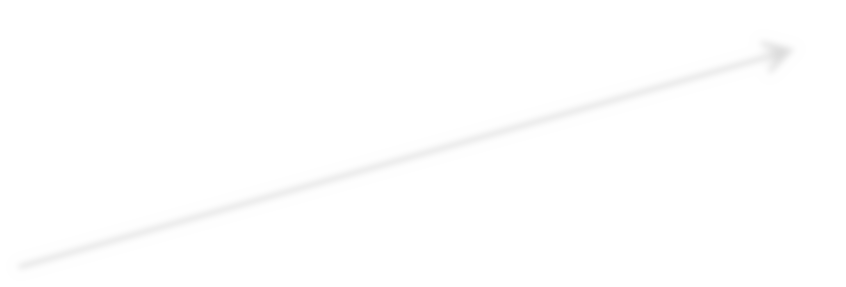 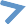 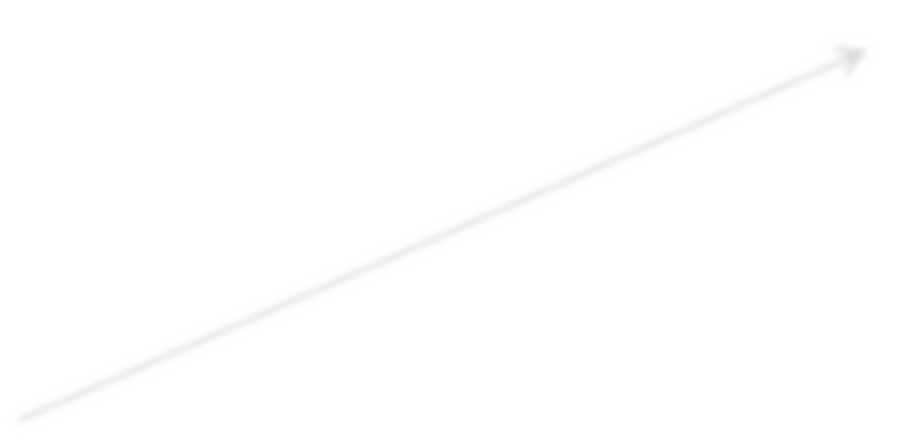 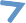 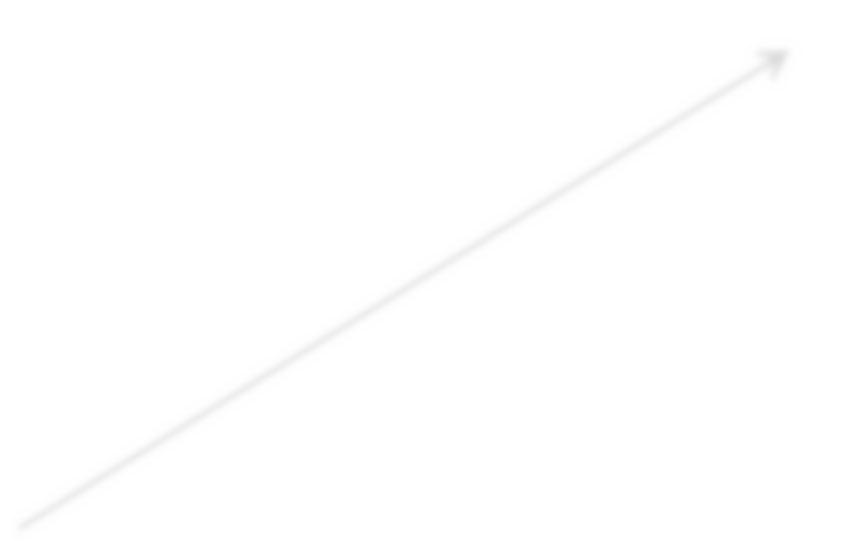 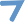 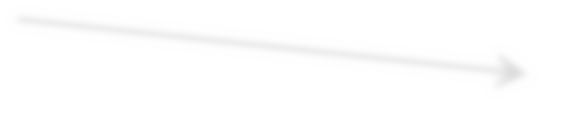 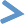 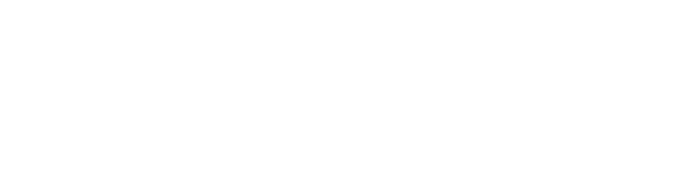 Is the organism composed of cells?  YES LIVING!! It’s Alive or Is It? 